Об утверждении комиссии по этической оценке диссертационных исследований.Приказ прилагается.И.о.проректора по науке, интернационализации и цифровизации                 Медетова Н.А. 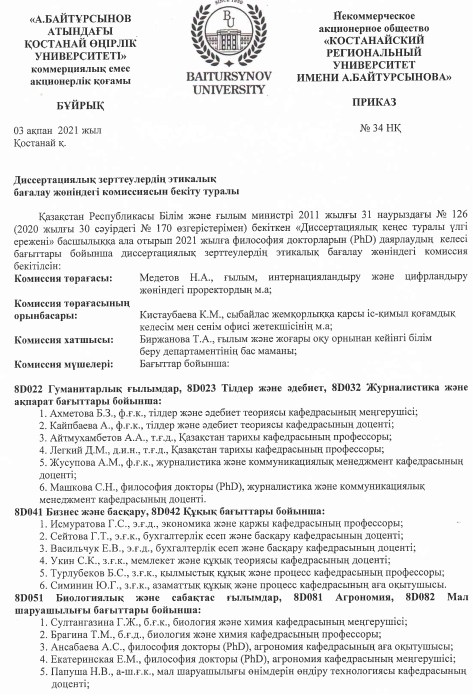 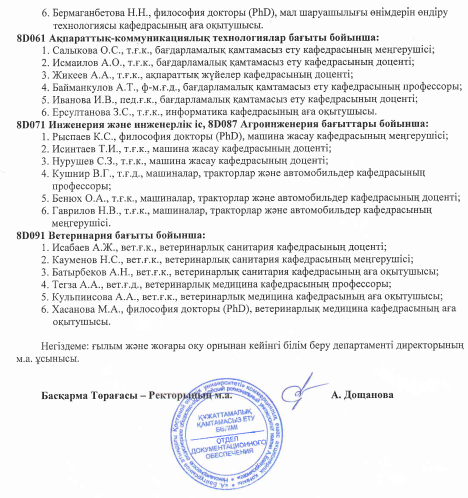 «А.Байтұрсынов атындағыҚостанай өңірлікуниверситеті» КЕАҚНАО «Костанайский региональный университет имени А.Байтурсынова»АНЫҚТАМА               СПРАВКАғылыми кеңес отырысына          на заседание ученого совета04.02.2021 ж.04.02.2021 г.Қостанай қаласы          город Костанай